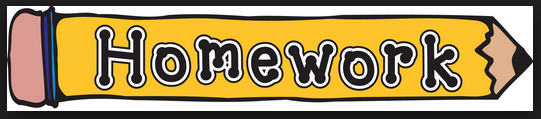 Y6 Homework Letter: 24.9.20If you were able to join us for the secondary transfer meeting we hope that you found it useful. If you have any further questions please email your class teacher on the following emails:- lcarter@cooperslane.orgapotter@cooperslane.orgdburton@cooperslane.orgIf you were unable to join in, you will be able to find the recording of the meeting on the school website.READING: Read every day for at least 30 minutes and remember to complete 2 questions about your book from the list in the front of your reading journal.  In addition, complete this week’s activity sheet, which is in your Reading Journal. Remember to vary your sentence openers and also include a range of punctuation and vocabulary (Hand in Monday 28th September).MATHS: An ongoing target is to know all the times tables and their related facts up to 12 x 12. Make sure that you continue to practise this at home.9 x 8 = 72                   90 x 8 = 720                 90 x 80 = 7200        0.9 x 8 – 7.28 x 9 = 72                   80 x 9 = 720                 80 x 90 = 7200        0.8 x 9 = 7.272 ÷ 9 = 8                   720 ÷ 80 = 9                  7200 ÷ 80 = 90         7.2 ÷ 8 – 0.972 ÷ 8 = 9                   720 ÷ 90 = 8                  7200 ÷ 90 = 80         7.2 ÷ 0.9 = 8This week we have been learning about negative numbers. Read the revision task and then complete the activity. (Hand in Monday 28th September).SPELLING: Complete your spelling sheet and write the words into a sentence. Be ready for a spelling test on Tuesdays (Hand in Tuesday 29th September.)Dates to remember:Saturday 31st October – Deadline for secondary transfer applicationPLEASE REMEMBER TO WEAR YOUR PE KIT ON WEDNESDAYS (MARBLE ARCH AND MONUMENT) AND THURSDAYS (MOORGATE)Y6 Homework Letter: 24.9.20If you were able to join us for the secondary transfer meeting we hope that you found it useful. If you have any further questions please email your class teacher on the following emails:- lcarter@cooperslane.orgapotter@cooperslane.orgdburton@cooperslane.orgIf you were unable to join in, you will be able to find the recording of the meeting on the school website.READING: Read every day for at least 30 minutes and remember to complete 2 questions about your book from the list in the front of your reading journal.  In addition, complete this week’s activity sheet, which is in your Reading Journal. Remember to vary your sentence openers and also include a range of punctuation and vocabulary (Hand in Monday 28th September).MATHS: An ongoing target is to know all the times tables and their related facts up to 12 x 12. Make sure that you continue to practise this at home.9 x 8 = 72                   90 x 8 = 720                 90 x 80 = 7200        0.9 x 8 – 7.28 x 9 = 72                   80 x 9 = 720                 80 x 90 = 7200        0.8 x 9 = 7.272 ÷ 9 = 8                   720 ÷ 80 = 9                  7200 ÷ 80 = 90         7.2 ÷ 8 – 0.972 ÷ 8 = 9                   720 ÷ 90 = 8                  7200 ÷ 90 = 80         7.2 ÷ 0.9 = 8This week we have been learning about negative numbers. Read the revision task and then complete the activity. (Hand in Monday 28th September).SPELLING: Complete your spelling sheet and write the words into a sentence. Be ready for a spelling test on Tuesdays (Hand in Tuesday 29th September.)Dates to remember:Saturday 31st October – Deadline for secondary transfer applicationPLEASE REMEMBER TO WEAR YOUR PE KIT ON WEDNESDAYS (MARBLE ARCH AND MONUMENT) AND THURSDAYS (MOORGATE)